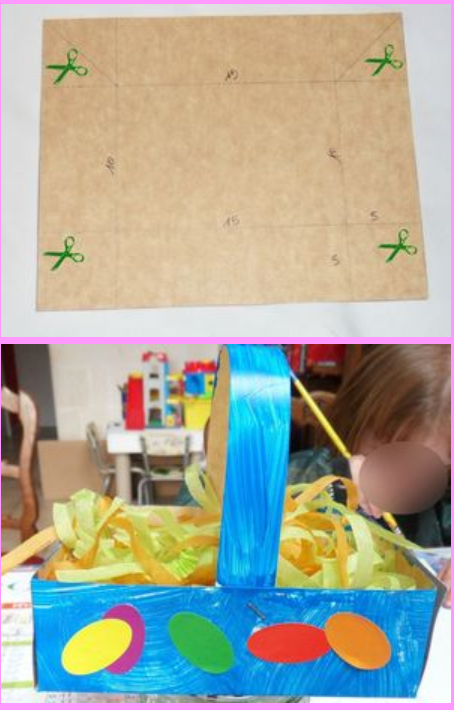 ① Reproduire ce schéma sur du carton, de la longueur souhaitée en fonction de la taille du panier que vous souhaitez réaliser. ② L’enfant peint de l’autre côté.③ Découper les triangles à l’emplacement des ciseaux.④ Plier, agrafer, pour fermer le panier.⑤ Fabriquer une anse et l’intégrer en l’agrafant au-dessus du panier⑥ Décorer le panier avec des gommettes ou en faisant quelques dessins, en collant des paillettes etc.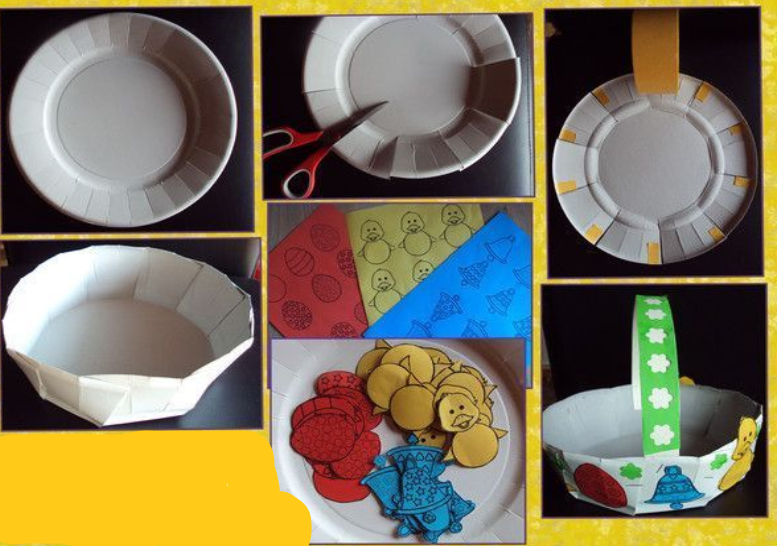 ① Utiliser une grande assiette en carton vendue e grande surface. Faire des encoches sur tout le tour en découpant avec une paire de ciseaux (possibilité de tracer les encoches au crayon de bois, puis d’aider votre enfant à découper).② Rabattre les encoches vers l’intérieur, en les fixant ave du scotch double face (coller touts les morceaux de scotch puis les coller en enlevant l’opercule un à un), ou en agrafant.③ Ajouter une anse réalisée avec un morceau de carton. L’agrafer pour créer le panier complet.④ Décorer le tout avec peinture, papier coloré, paillettes ou encore gommettes. Possibilité d’imprimer quelques dessins ne lien avec Pâques, puis le colorier et les coller sur le panier.